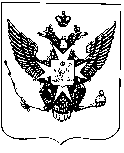 Муниципальный Советгорода ПавловскаРЕШЕНИЕот 26 октября 2016 года							                 № 7/4.1Рассмотрев представление Прокуратуры Пушкинского района Санкт-Петербурга от 06.10.2016 № 03-01-2016/301 на решение Муниципального Совета города Павловска от 04.09.2013 № 6/3.1 «Об утверждении перечня муниципальных должностей и должностей муниципальной службы в органах местного самоуправления города Павловска, по которым  сведения о доходах, расходах, об имуществе и обязательствах имущественного характера лиц, их замещающих, а также их супругов и несовершеннолетних детей, размещаются на официальном сайте муниципального образования города Павловска и предоставляются общероссийским средствам массовой информации для опубликования в связи с их запросами»,  Муниципальный Совет города ПавловскаРЕШИЛ:1. Отменить решение Муниципального Совета города Павловска от 04.09.2013 № 6/3.1«Об утверждении перечня муниципальных должностей и должностей муниципальной службы в органах местного самоуправления города Павловска, по которым  сведения о доходах, расходах, об имуществе и обязательствах имущественного характера лиц, их замещающих, а также их супругов и несовершеннолетних детей, размещаются на официальном сайте муниципального образования города Павловска и предоставляются общероссийским средствам массовой информации для опубликования в связи с их запросами».2.  Настоящее решение вступает в силу со дня его официального опубликования.3. Настоящее решение опубликовать в информационно-аналитическом бюллетене «Муниципальные новости города Павловска» и разместить на официальном сайте муниципального образования в информационно-телекоммуникационной сети Интернет по адресу: http://www.mo-pavlovsk.ru/./.4. Контроль за исполнением настоящего решения возложить на Главу муниципального образования города Павловска.Глава муниципального образованиягорода  Павловска								   	 В.В. Зибарев            Пояснительная запискак решению Муниципального совета города Павловска от 26.10.2016 № 7/4.1«Об отмене решения Муниципального Совета города Павловска от 04.09.2013 № 6/3.1                       «Об утверждении перечня муниципальных должностей и должностей муниципальной службы в органах местного самоуправления города Павловска, по которым  сведения о доходах, расходах, об имуществе и обязательствах имущественного характера лиц, их замещающих, а такжеих супругов и несовершеннолетних детей, размещаются на официальном сайте муниципального образования города Павловска и предоставляются общероссийским средствам массовой информации для опубликования в связи с их запросами»Прокуратурой Пушкинского района вынесено представление об устранении нарушений законодательства о противодействии коррупции от 06.10.2016                                   № 03-01-2016/301.По мнению прокуратуры, причинами и условиями допущенных нарушений явилось утверждение решением Муниципального Совета города Павловска от 04.09.2013 № 6/3.1                             Перечня муниципальных должностей и должностей муниципальной службы в органах местного самоуправления города Павловска, по которым  сведения о доходах, расходах, об имуществе и обязательствах имущественного характера лиц, их замещающих, а также их супругов и несовершеннолетних детей, размещаются на официальном сайте муниципального образования города Павловска и предоставляются общероссийским средствам массовой информации для опубликования в связи с их запросами.                                Согласно утвержденному Перечню, в нарушение положений ч.6 ст. 8 Федерального Закона от 25.12.2008 № 273-ФЗ «О противодействии коррупции»  на официальном сайте муниципального образования в информационно-телекоммуникационной сети Интернет по адресу: http://www.mo-pavlovsk.ru/. размещаются сведения только Главы муниципального образования, исполняющего полномочия председателя Муниципального Совета; Главы Местной администрации; заместителя Главы Местной администрации; главного бухгалтера Местной администрации, сведения иных лиц, замещающих должности муниципальной не размещаются.В соответствии с ч. 6 ст. 8 Федерального Закона от 25.12.2008 № 273-ФЗ                           «О противодействии коррупции» сведения о доходах, об имуществе и обязательствах имущественного характера, представляемые лицами, замещающими должности муниципальной службы, размещаются в информационно-телекоммуникационной сети Интернет на официальном сайте органов местного самоуправления и предоставляются для опубликования средствам массовой информации в порядке, определяемом нормативными правовыми актами Российской Федерации. В связи с изложенным, в целях избежания дублирования положений Федерального закона № 273-ФЗ от 25.12.2008, предлагаю для рассмотрения проект муниципального правового акта – решения Муниципального Совета города Павловска от 26.10.2016                    № 7/4.1 «Об отмене решения Муниципального Совета города Павловска от 04.09.2013             № 6/3.1 «Об утверждении перечня муниципальных должностей и должностей муниципальной службы в органах местного самоуправления города Павловска, по которым  сведения о доходах, расходах, об имуществе и обязательствах имущественного характера лиц, их замещающих, а также их супругов и несовершеннолетних детей, размещаются на официальном сайте муниципального образования города Павловска и предоставляются общероссийским средствам массовой информации для опубликования в связи с их запросами». Глава муниципального образованиягорода Павловска                                                                                                     В.В. Зибарев«Об отмене решения Муниципального Совета города Павловска от 04.09.2013 № 6/3.1«Об утверждении перечня муниципальных должностей и должностей муниципальной службы в органах местного самоуправления города Павловска, по которым  сведения о доходах, расходах, об имуществе и обязательствах имущественного характера лиц, их замещающих, а также их супругов и несовершеннолетних детей, размещаются на официальном сайте муниципального образования города Павловска и предоставляются общероссийским средствам массовой информации для опубликования в связи с их запросами»